О внесении изменений в УставШемуршинского района			Чувашской Республики На основании Федерального закона от 6 октября 2003 г. № 131-ФЗ «Об общих принципах организации местного самоуправления в Российской Федерации», Закона Чувашской Республики от 18 октября 2004 г. № 19 «Об организации местного самоуправления в Чувашской Республике» Шемуршинское районное Собрание депутатов Чувашской Республики решило:1. Внести в Устав Шемуршинского района Чувашской Республики, принятый решением Шемуршинского районного Собрания депутатов Чувашской Республики от 20.09.2013 № 24.3 (с изменениями, внесенными решениями Шемуршинского районного Собрания депутатов Чувашской Республики от 30 мая 2014 № 28.1, от 07 ноября 2014 № 31.1, от 04 марта 2015 № 35.1, от 17декабря 2015 № 4.1, от 08 июля 2016 № 8.1, от 16 марта 2017 № 12.1, от 16 ноября 2017 № 16.2, от 28 апреля 2018 № 19.1, от 17 декабря 2018 № 24., от 12 ноября 2019 № 32.1, от 29 октября 2020 № 2.4, 02 июня 2021 № 7.1) следующие изменения:1) в статье 6: а) дополнить частью 4.1 следующего содержания:«4.1 Порядок установления и оценки применения содержащихся в муниципальных нормативных правовых актах Шемуршинского района обязательных требований, которые связаны с осуществлением предпринимательской и иной экономической деятельности и оценка соблюдения которых осуществляется в рамках муниципального контроля, привлечения к административной ответственности, предоставления лицензий и иных разрешений, аккредитации, иных форм оценки и экспертизы (далее - обязательные требования), определяется муниципальными нормативными правовыми актами с учетом принципов установления и оценки применения обязательных требований, определенных Федеральным законом от 31 июля 2020 года № 247-ФЗ «Об обязательных требованиях в Российской Федерации».»;б) часть 6 изложить в следующей редакции: «6. Проекты муниципальных нормативных правовых актов Шемуршинского района, устанавливающие новые или изменяющие ранее предусмотренные муниципальными нормативными правовыми актами Шемуршинского района обязательные требования для субъектов предпринимательской и иной экономической деятельности, обязанности для субъектов инвестиционной деятельности, подлежать оценке регулирующего воздействия, проводимой органами местного самоуправления Шемуршинского района в порядке, установленном муниципальными нормативными правовыми актами Шемуршинского района в соответствии с законом Чувашской Республики, за исключением:1) проектов нормативных правовых актов Шемуршинского районного Собрания депутатов Чувашской Республики, устанавливающих, изменяющих, приостанавливающих, отменяющих местные налоги и сборы;2) проектов нормативных правовых актов Шемуршинского районного Собрания депутатов Чувашской Республики, регулирующих бюджетные правоотношения;3) проектов нормативных правовых актов, разработанных в целях ликвидации чрезвычайных ситуаций природного и техногенного характера на период действия режимов чрезвычайных ситуаций.Оценка регулирующего воздействия проектов муниципальных нормативных правовых актов Шемуршинского района проводится в целях выявления положений, вводящих избыточные обязанности, запреты и ограничения для субъектов предпринимательской и иной экономической деятельности или способствующих их введению, а также положений, способствующих возникновению необоснованных расходов субъектов предпринимательской и иной экономической деятельности и местных бюджетов.»;2) в части 1 статьи 7: а) в пункте 5 слова «за сохранностью автомобильных дорог местного значения» заменить словами «на автомобильном транспорте, городском наземном электрическом транспорте и в дорожном хозяйстве»;б) в пункте 27 слова «использования и охраны» заменить словами «охраны и использования»;в) пункт 45 изложить в следующей редакции:«45) организация в соответствии с федеральным законом выполнения комплексных кадастровых работ и утверждение карты-плана территории»;г) дополнить пунктом 46 следующего содержания:«46) принятие решений и проведение на территории поселения мероприятий по выявлению правообладателей ранее учтенных объектов недвижимости, направление сведений о правообладателях данных объектов недвижимости для внесения в Единый государственный реестр недвижимости.»;3) в части 1 статьи 8: а) абзац 16 изложить в следующей редакции: «15) создание муниципальной пожарной охраны»;б) дополнить пунктом 16 следующего содержания:«16) осуществление мероприятий по оказанию помощи лицам, находящимся в состоянии алкогольного, наркотического или иного токсического опьянения.»;4) статью 10 изложить в следующей редакции:«Статья 10. Муниципальный контроль в Шемуршинском районе1. Органы местного самоуправления Шемуршинского района организуют и осуществляют муниципальный контроль за соблюдением требований, установленных муниципальными правовыми актами, принятыми по вопросам местного значения, а в случаях, если соответствующие виды контроля отнесены федеральными законами к полномочиям органов местного самоуправления, также муниципальный контроль за соблюдением требований, установленных федеральными законами, законами Чувашской Республики.2. Организация и осуществление видов муниципального контроля регулируются Федеральным законом от 31 июля 2020 года № 248-ФЗ «О государственном контроле (надзоре) и муниципальном контроле в Российской Федерации».»;5) часть 4 статьи 16 изложить в следующей редакции:«4. Порядок организации и проведения публичных слушаний определяется решением Шемуршинского районного Собрания депутатов и должен предусматривать заблаговременное оповещение жителей Шемуршинского района о времени и месте проведения публичных слушаний, заблаговременное ознакомление с проектом муниципального правового акта, в том числе посредством его размещения на официальном сайте органа местного самоуправления в информационно-телекоммуникационной сети «Интернет» или в случае, если орган местного самоуправления не имеет возможности размещать информацию о своей деятельности в информационно-телекоммуникационной сети «Интернет», на официальном сайте Чувашской Республики или Шемуршинского района с учетом положений Федерального закона от 9 февраля 2009 года № 8-ФЗ «Об обеспечении доступа к информации о деятельности государственных органов и органов местного самоуправления» (далее в настоящей части - официальный сайт), возможность представления жителями Шемуршинского района своих замечаний и предложений по вынесенному на обсуждение проекту муниципального правового акта, в том числе посредством официального сайта, другие меры, обеспечивающие участие в публичных слушаниях жителей Шемуршинского района, опубликование (обнародование) результатов публичных слушаний, включая мотивированное обоснование принятых решений, в том числе посредством их размещения на официальном сайте.»;6) пункт 9 части 7 статьи 22 изложить в следующей редакции:«9) прекращения гражданства Российской Федерации либо гражданства иностранного государства - участника международного договора Российской Федерации, в соответствии с которым иностранный гражданин имеет право быть избранным в органы местного самоуправления, наличия гражданства (подданства) иностранного государства либо вида на жительство или иного документа, подтверждающего право на постоянное проживание на территории иностранного государства гражданина Российской Федерации либо иностранного гражданина, имеющего право на основании международного договора Российской Федерации быть избранным в органы местного самоуправления, если иное не предусмотрено международным договором Российской Федерации;»;7) пункт 8 части 1 статьи 34 изложить в следующей редакции:«8) прекращения гражданства Российской Федерации либо гражданства иностранного государства - участника международного договора Российской Федерации, в соответствии с которым иностранный гражданин имеет право быть избранным в органы местного самоуправления, наличия гражданства (подданства) иностранного государства либо вида на жительство или иного документа, подтверждающего право на постоянное проживание на территории иностранного государства гражданина Российской Федерации либо иностранного гражданина, имеющего право на основании международного договора Российской Федерации быть избранным в органы местного самоуправления, если иное не предусмотрено международным договором Российской Федерации;»;8) пункт 9 части 7 статьи 38 изложить в следующей редакции:«9) прекращения гражданства Российской Федерации либо гражданства иностранного государства - участника международного договора Российской Федерации, в соответствии с которым иностранный гражданин имеет право быть избранным в органы местного самоуправления, наличия гражданства (подданства) иностранного государства либо вида на жительство или иного документа, подтверждающего право на постоянное проживание на территории иностранного государства гражданина Российской Федерации либо иностранного гражданина, имеющего право на основании международного договора Российской Федерации быть избранным в органы местного самоуправления, если иное не предусмотрено международным договором Российской Федерации;»;9) часть 3 статьи 39 дополнить пунктом 4 следующего содержания:«4) обязан сообщить в письменной форме главе Шемуршинского района Чувашской Республики о прекращении гражданства Российской Федерации либо гражданства иностранного государства - участника международного договора Российской Федерации, в соответствии с которым иностранный гражданин имеет право быть избранным в органы местного самоуправления, или приобретении гражданства (подданства) иностранного государства либо получении вида на жительство или иного документа, подтверждающего право на постоянное проживание на территории иностранного государства гражданина Российской Федерации либо иностранного гражданина, имеющего право на основании международного договора Российской Федерации быть избранным в органы местного самоуправления, в день, когда ему стало известно об этом, но не позднее пяти рабочих дней со дня прекращения гражданства Российской Федерации либо гражданства иностранного государства или приобретения гражданства (подданства) иностранного государства либо получения вида на жительство или иного документа, предусмотренного настоящим пунктом.»;10) в абзаце 5 статьи 66 слово «его» исключить, дополнить словами «уведомления о включении сведений об уставе муниципального образования, муниципального правового акта о внесении изменений в устав муниципального образования в государственный реестр уставов муниципальных образований субъекта Российской Федерации, предусмотренного частью 6 статьи 4 Федерального закона от 21 июля 2005 года № 97-ФЗ «О государственной регистрации уставов муниципальных образований».»;2. Настоящее решение вступает в силу после его государственной регистрации и официального опубликования, за исключением положения, для которого установлен иной срок вступления его в силу.	3. Подпункт «а» пункта 3 части 1 настоящего решения вступает в силу с           1 января 2022 года.Глава Шемуршинского района 	  Ю.Ф.ЕрмолаевЧЁВАШ РЕСПУБЛИКИ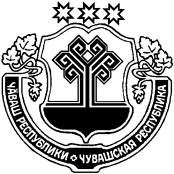 ШЁМЁРШЁ РАЙОН,ЧУВАШСКАЯ РЕСПУБЛИКАШЕМУРШИНСКИЙ РАЙОНШЁМЁРШЁ РАЙОН,ДЕПУТАТСЕН ПУХЁВ,ЙЫШЁНУ«     »   __________  № ___Шёмёршё ял.ШЕМУРШИНСКОЕ РАЙОННОЕСОБРАНИЕ ДЕПУТАТОВРЕШЕНИЕ «20»августа 2021 г. № 8.1село Шемурша